Your information will be held strictly confidential.                                            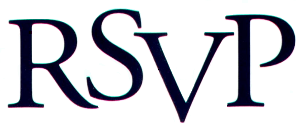 Please PrintPERSONAL INFORMATION:Name:____________________________________________________________________________________	 (Mr./Mrs./Ms./Miss.)		(First) 			(MI)			Last)Address:_______________________________________ City:_________________________  Zip:________Home phone:_(___)________________	Cell phone:_ (___)_________________Date of birth: ____/____/____		Email:________________________________________________Ethnic Group (Optional –for statistical analysis only)__African American   __ Caucasian   __Hispanic   __Asian/Pacific Islander   __Native American      __OtherDo you have any physical/medical limitations?   __ Yes    __NoIf “Yes”, please explain: _____________________________________________________________________Are you a United States Veteran? 	__ Yes	    __ NoEXPERIENCE:Are you retired? __ Yes   __No         Previous/current occupation:  ____________________________________                                                            Previous/current employer: _____________________________________How did you hear about RSVP? ______________________________________________________________Are you currently volunteering? __ Yes    __No If “Yes”, where? ____________________________________________________________________Briefly explain your volunteer duties:____________________________________________________Are you interested in additional volunteer assignments?   __Yes    __ NoI am interested in volunteering at a specific organization: ____________________________________										(Name of organization)I prefer volunteering in a certain area(s) e.g.: Depew _________________________________When are you available to volunteer?  	Mon.	Tues.	Wed. 	Thurs.   Fri. 	Sat. 	Sun.				Mornings	____	____	____	____	____	____	____				Afternoons	____	____	____	____	____	____	____				Evenings	____	____	____	____	____	____	____TRANSPORTATION INFORMATION:Will you be driving to your volunteer assignment?  __ Yes   __ No     If “Yes”, please complete:Will you be requesting mileage reimbursement?    __Yes   __ No Please note your SSN will be REQUIRED to receive any travel reimbursement from Erie County RSVP.NOTE: The information below is required in order for you to receive mileage reimbursement and to be covered under the supplemental automobile insurance policy provided by RSVP. (IRS guidelines may allow you to deduct volunteer mileage when itemizing taxes.)Drivers License ID #  (9 Digits) _______________________   State: ______   Expiration date: __________Name of Insurance Company: ________________________   Policy number:________________________Please provide us with a copy of your drivers license & insurance card.BENEFICARY INFORMATION: Please designate a beneficiary for the supplemental accident insurance provided by RSVP. If you do not wish to designate or do not have a beneficiary, you may write: “To the estate of (your name).”Name:_____________________________________________	Relationship:________________________Address:___________________________________________	Phone: _____________________________EMERGENCY INFORMATION:Name:_____________________________________________	Relationship:________________________Address:___________________________________________	Phone: _____________________________PHOTO RELEASE:I, _____________________________, DO/ DO NOT (CIRCLE ONE) grant RSVP/Erie County Department of Senior Services permission to interview me and/or take my picture for the purpose of promoting the department services and advocacy for older adults. ACKNOWLEDGEMENT & CONSENT:Have you ever been convicted of a felony?  __ Yes   __ No	Child sexual abuse? __Yes   __ No If “yes”, please explain: ______________________________________________________________________ I agree to undergo a National Service Criminal History Check, including the National Sex Offender Registry Database. Volunteer Stations may require an additional background check.  I understand that I may be disqualified for the following: murder conviction, registered on the Sex Offender Registry, refusal to undergo the National Service Criminal History Check & any false statement about my criminal history. I agree that if I use my personal vehicle to travel to and from my volunteer assignment and/or to carry out my volunteer work, I will maintain a valid driver's license and auto insurance. I understand that information on this form is completely confidential.  My signature is my consent to these statementsX______________________________________		 X________________________________________   Volunteer Signature			Date			    RSVP Director Signature		      Date*FOR OFFICE USE ONLY*ERIE COUNTY RSVP SKILLS & INTEREST FORMName:_________________________________			Date:_________  *Please print clearlyPlease indicate with an X those skills/talents/strengths you wish to share through volunteering!Please indicate which areas are of interest to you by marking an ‘X’ in the box next to it. Please mark all that apply:Please describe any additional skills &/or talents you would like to share:______________________________________________________________________________________________________________________________________________________________________________________________________________________________________________________________________________Orientation Date:Copy of Insurance Received:NSORD Check Date:Copy of License Received:Skill SetBasicModerateAdvancedAccounting/ AuditingAdministrationArts/CraftsBoard memberBilingualBookkeepingBusiness CaregivingComputer: ConstructionCookingCounseling Data entryData analysisDriving Event planningFarmingFinancial FitnessFundraisingGardening Grant writingGraphic artsGreeting / hospitalityHandyman workKnittingLegalLibraryMedical/ nursingMusicOffice/ filingPhone workPhotographyPhysical laborPublic relationsPublic speakingResearchRecruitment SalesSchedulingSkill Set Cont.BasicModerateAdvancedSewingSign languageSocial work Stocking shelvesSupervisionTeaching TrainingWeb designWoodworkingWork outdoorsWork with animalsWork with childrenWork with disabledWork with teensWork with elderlyWriting/editingOther:   Other:  Areas of Interest AgingArts & CultureClerical AssistanceComputer/Technology AssistanceCustomer Service/HospitalityDisabilitiesEducation & Mentoring Environment & NatureHealth CareHunger & Poverty Transportation One-Day Events/ProjectsOther:Other: 